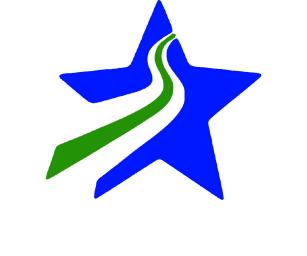 新疆星桥工程项目管理有限公司阿克苏地区库车市农村居住供暖设施改造（煤改电）工程   招标文件编  制 单 位：新疆星桥工程项目管理有限公司地        址：新疆阿克苏地区阿克苏市兰干街道英阿瓦提路北侧左 岸明珠香邸7号楼2单元501-506室 联 系 方 式：0997-2598398  475694511@qq.com招标文件采购名称：阿克苏地区库车市农村居住供暖设施改造（煤改电）工程招 标 人：库车市住房和城乡建设局 法定代表人或授权委托人（签章）：联 系 人：于散江·沙依木联系电话：15809071878招标代理机构：新疆星桥工程项目管理有限公司法定代表人或授权委托人（签章）：联 系 人：唐小雅电    话：13709977855联系地址：阿克苏市英阿瓦提路左岸香邸7号楼2单元506室二〇二二年五月目   录第一章  招标公告…………………………………………………………1  第二章  投标须知前附表	…………………………………………………3  第三章  投标须知…………………………………………………………5第四章  用户需求书………………………………………………………18第五章  通用合同条款及前附表…………………………………………24第六章  投标文件组成及参考格式………………………………………32第一章  招标公告阿克苏地区库车市农村居住供暖设施改造（煤改电）工程的公开招标公告项目概况阿克苏地区库车市农村居住供暖设施改造（煤改电）工程的潜在投标人应在新疆政府采购网上获取采购文件，并于2022年05月30日上午10:30（北京时间）前递交投标文件。一、项目基本情况项目编号：KCS2022-WT033项目名称：阿克苏地区库车市农村居住供暖设施改造（煤改电）工程预算金额（元）：17968366.05最高限价（元）：17968366.05采购需求：2022年煤改电工程涉及8个乡（镇）47个村5131户居民入户工程按照每户50平方米、4千瓦规模配置电采暖设备，改造入户线路及户内线路（工程量清单包含的全部内容）。合同履行期限：141日历天。本项目不接受联合体投标。二、申请人的资格要求：1.满足《中华人民共和国政府采购法》第二十二条规定；2.落实政府采购政策需满足的资格要求：（1）《政府采购促进中小企业发展管理办法》（财库〔2020〕46号）； （2）《财政部、司法部关于政府采购支持监狱企业发展有关问题的通知》（财库〔2014〕68号）； （3）《国务院办公厅关于建立政府强制采购节能产品制度的通知》（国办发〔2007〕51号）； （4）《财政部民政部中国残疾人联合会关于促进残疾人就业政府采购政策的通知》财库〔2017〕141号；（5）《国务院办公厅关于建立政府强制采购节能产品制度的通知》（国办发〔2007〕51号），投标产品为计算机、打印机、空调、照明产品、电视机、电热水器、显示器、便器、水嘴等九大类政府强制采购的产品，必须为国家财政部、环境保护部、国家发改委等有关部门发布的《环境标志产品政府采购清单》和《节能产品政府采购清单》中的产品； 3.供应商未被“信用中国”（www.creditchina.gov.cn）、中国政府采购网（www.ccgp.gov.cn）列入失信被执行人、重大税收违法案件当事人名单、政府采购严重违法失信行为记录名单，供应商如在“信用中国”网站或中国政府采购网被列入严重违法失信行为记录名单的（尚在处罚期内的），将拒绝其参加本次政府采购活动﹙供应商网上自行打印后加盖公章﹚。4.经年检有效的营业执照；5.具备电力工程施工总承包三级（含）以上资质或机电工程施工总承包三级（含）以上资质、有效的安全生产许可证书；6.项目负责人需具备电力工程专业或机电工程专业注册证书、具备有效的安全生产考核合格证书且未担任其他在建建设工程项目的项目负责人；7.疆外企业需提供《新疆维吾尔自治区区外建设工程企业信息登记册》，项目负责人需《新疆维吾尔自治区区外建设工程企业信息登记册》中备案人员；8.相互关联的存在实际控制、管理关系的两个企业，不得参加同一项目的投标； 9.本项目不接受联合体投标。10.投标人需通过ISO19001 质量管理体系认证、ISO14001环境管理体系认证、及GB/T28001职业健康安全管理体系认证；产品必须有CCC认证证书。三、获取采购文件时间：2022年05月10日至2022年05月16日，上午10:00至14:00，下午16:00至20:00（北京时间，法定节假日除外）地点：政采云平台方式：政采云平台下载四、提交投标文件截止时间、开标时间和地点开标时间：2022年05月30日上午10点30分（北京时间）开标地点：政采云不见面开标系统五、公告期限自本公告发布之日起5个工作日。六、其他补充事宜1.本公告同时在新疆政府采购网和阿克苏政府网上发布；
     2.请投标单位随时关注本项目的澄清、答疑、变更事项；3.本次采购项目采用电子交易方式，电子交易平台为“政府采购云平台（www.zcygov.cn）”。供应商参与本项目电子交易活动前，应注册成为政府采购云平台供应商。编制电子响应文件前还需申领CA证书并绑定帐号。供应商应充分考虑完成平台注册、申领CA证书等所需的时间。因未注册入库、未办理CA数字证书等原因造成无法投标或投标失败等后果由供应商自行承担；
   4.各政府采购供应商对不见面开评标系统的技术操作咨询，可通过https://edu.zcygov.cn/luban/xinjiang-e-biding自助查询，也可在政采云帮助中心常见问题解答和操作流程讲解视频中自助查询，网址为：https://service.zcygov.cn/#/help，“项目采购”—“操作流程-电子招投标”—“政府采购项目电子交易管理操作指南-供应商”版面获取操作指南，同时对自助查询无法解决的问题可拨打400-881-7190客服电话。5.报名需上传营业执照、法人身份证明及法人授权委托书、供应商未被“信用中国”（www.creditchina.gov.cn）、中国政府采购网（www.ccgp.gov.cn）列入失信被执行人、重大税收违法案件当事人名单、政府采购严重违法失信行为记录名单，供应商如在“信用中国”网站或中国政府采购网被列入严重违法失信行为记录名单的（尚在处罚期内的），将拒绝其参加本次政府采购活动﹙供应商网上自行打印后加盖公章﹚、近三年财务审计报告（2018-2020年）（公司成立不足一年提供成立至今的经审计的财务报表）、提供盖有社保局公章的授权委托人在本公司近6个月社保缴纳明细及完税证明、企业资质证书、安全生产许可证书、项目负责人注册证书、安全生产考核合格证书、疆外企业需提供《新疆维吾尔自治区区外建设工程企业信息登记册》。投标人需通过ISO19001 质量管理体系认证、ISO14001环境管理体系认证、及GB/T28001职业健康安全管理体系认证；产品必须有CCC认证证书。七、对本次采购提出询问，请按以下方式联系1.采购人信息名  称：库车市住房和城乡建设局地  址：库车市胜利路10号联系方式：158090718782.采购代理机构信息名  称：新疆星桥工程项目管理有限公司地  址：阿克苏市英阿瓦提路左岸香邸7号楼2单元506室联系方式：0997-25983983. 项目联系方式项目联系人：唐小雅电　话：13709977855第二章  投标须知前附表第三章  投 标 须 知一、总   则1．定   义1.1“招标人”：库车市住房和城乡建设局 1.2“采购代理机构”：新疆星桥工程项目管理有限公司1.3“潜在投标人”：购买（下载）了本招标文件的投标人1.4“中标人”：经合法招投标程序评选出来的投标人。1.5“货物”：投标人按采购文件规定，须向招标人提供的货物、备件、工具、手册及其它技术资料和材料。1.6“服务”：采购文件规定投标人须承担的有关服务。2. 适用范围2.1 依据《中华人民共和国政府采购法》和《中华人民共和国招标投标法》等有关法律法规制定本须知。2.2 招标人、投标人及各方当事人适用本须知。3．应遵循的原则3.1 遵循公开、公平、公正和诚实信用原则。3.2 坚持质量优先、价格合理。3.3 利用法律手段强化竞争机制、贯彻统一、规范、简化、高效的要求。4．招标人及资金来源4.1 招标人：库车市住房和城乡建设局 4.2 资金来源：财政资金。5. 合格的投标人5.1投标人参加本项目招标采购活动应当具备以下条件：5.1.1具有独立承担民事责任的能力，在中华人民共和国境内注册的法人； 5.1.2供应的产品须符合相关质量标准的生产及安装的生产制造商或有供应能力及安装的经销商;5.1.3能提供长期良好的服务支持，投标人在新疆地区设有完善的售后服务机构，有常驻人员和固定办公地点，提供营业执照和员工社保证明；5.1.4具有履行合同所必需的设备和专业技术能力（投标人须知第20条）；5.1.5各投标人应在投标文件中须主动填报投标之前三年内有无受各级管理部门的处分或处罚（含其授权服务的子公司、分公司等），如果不主动填报而被事后发现的，将取消其投标资格，并按有关规定从重处理；5.1.6凡两家或以上公司为同一法定代表人或同一股东控股的或其中一家公司为其他公司最大股东的,不能同时参与同一采购项目采购活动,一经发现,将视同串标处理；5.1.7法律、法规规定的其他条件。  5.2投标人应按照招标文件的要求编制投标文件。投标文件应当对招标文件提出的要求和条件做出实质性响应。  5.3本项目不接受联合体投标。6．中标工程、设备质量标准和包装、交货、安装、调试、验收及售后服务6.1 质量标准：  6.1.1 中标方保证合同设备是全新、未曾使用过的，其质量、规格及技术特征符合合同附件的要求；6.1.2 中标人保证合同项下提供的设备不侵犯任何第三方的专利、商标或版权。否则，中标人须承担对第三方的专利或版权的侵权责任并承担因此而发生的所有费用。6.1.3中标人需保证工程质量合格，达到国家验收标准。6.2   中标设备的包装、交货、安装、调试、验收：6.2.1 包装:均应有良好的防湿、防锈、防潮、防雨、防腐及防碰撞的措施。凡由于包装不良造成的损失和由此产生的费用均由中标方承担。6.2.2  中标设备的交货：按合同要求交货。6.2.2.1 交工时间：141日历天。6.2.2.2 建设地点：库车市乌恰镇、伊西哈拉镇、玉奇吾斯塘乡、齐满镇、墩阔坦镇、牙哈镇、阿克吾斯塘乡、比西巴格乡。6.2.3   中标设备的安装调试：6.2.3.1 中标方负责合同项下的安装调试，一切费用由中标方负责；6.2.3.2 中标方安装时须对各安装场地内的其它设备、设施有良好保护措施。6.2.4   设备的验收：6.2.4.1 中标设备安装调试，试运行一个月后组织验收，如中标设备在试运行期间出现故障，则应相应延长试运行时间，验收应在招标人和中标人双方共同参加下进行；6.2.4.2 验收按国家有关的规定、规范进行。验收时如发现所交付的设备有短装、次品、损坏或其它不符合本合同规定之情形者，招标人应做出详尽的现场记录，或由招标人和中标人双方签署备忘录。此现场记录或备忘录可用作补充、缺失和更换损坏部件的有效证据。由此产生的有关费用由中标人承担。6.2.4.3 如果合同设备运输和安装调试过程中因事故造成货物短缺、损坏，中标人应及时安排换货，以保证合同设备安装调试的成功完成。换货的相关费用由中标人承担；6.2.4.4 国内产品必须具备出厂合格证。进口产品含进口关税，由中标人负责报关等全套手续。6.3 售后服务6.3.1 合同设备保质保用期按生产厂家的标准执行（用户单位验收合格之日起计算，用户另有需求的除外）；6.3.2 免费保修期内非人为原因而出现产品质量及安装问题，由中标人负责包修、包换或包退，并承担因此而产生的一切费用。中标人应在收到招标人通知后24小时内派员到现场维修。  6.3.3  有长期良好的服务支持，投标人在新疆地区设有完善的售后服务机构，有常驻人员和固定办公地点，提供营业执照和员工社保证明。二、招 标 文 件7. 采购文件的组成7.1 采购文件包括：1)招标公告；2)投标须知前附表；3)投标须知；4)用户需求书；5)通用合同条款及前附表；6)投标文件组成及参考格式。7.2投标人应认真阅读采购文件中所有的事项、格式、条款和规范等要求。如果投标人没有按照采购文件的要求提交全部资料，或者投标文件没有对采购文件做出实质性响应，由此造成的后果由投标人负责。8. 采购文件的答疑如投标人就采购文件的某些内容有疑问时,应以书面形式在投标截止期前15天通知采购代理机构,采购代理机构集中作出答复,并将送达至每位投标单位。9. 采购文件的补充和修改9.1. 采购代理机构可以对采购文件进行补充和修改，该补充和修改的内容将作为采购文件的一部分；投标人如无书面异议则被视为确认；9.2. 考虑到补充通知的影响，采购代理机构可决定延长投标截止期。投标文件的编制10. 投标语言和计量单位：10.1投标文件和来往函件应用中文书写，投标人提供的支持文件、技术资料和印刷的文献可以用其他语言，但相应内容应附有中文翻译本（经公证处公证），以中文为准，计量单位应使用国际公制单位。10.2除非另有说明，本招标文件中所称“日”均指日历日，投标文件中需以日历日对招标文件作出响应。评审时，对投标中出现的“工作日”按五个工作日折合七个日历日计算，且评标委员会可能会就有关日期作出对该投标人不利的折算或量化，投标人不得对此提出异议，否则其投标将被拒绝。11. 投标文件部分：（不见面开标不做要求）投标文件分为唱标信封和投标文件（包含商务部分、技术部分），具体包括下列内容：11.1唱标信封（单独提交）投标报价表11.2投标文件（商务和技术部分合订成一册，投标书中每包内容需独立并清晰可分辨）详见第六章”投标文件组成及参考格式”。12．投标文件的编写  12.1. 投标人须在投标文件中主动填报投标之前三年内有无受各级管理部门的处分或处罚,如果不主动填报而被事后发现的,将取消其投标资格,并按有关规定从重处理。12.2. 投标人应仔细阅读采购文件的所有内容，按采购文件规定及要求的内容和格式编写，必须对采购文件提出的实质性要求作出响应，并提交完整的投标文件。12.3. 投标人须对本项目以包为单位整体投标，任何只对某包其中一部分内容进行的投标都被视为无效投标。12.4. 投标文件的报价为单价报价，对每一种型号及规格的投标产品只允许有一个报价，采购代理机构不接受有任何选择的报价，只接受以包为单位的报价金额。12.5. 投标报价应包含产品（含相关配件、附件、安装材料）价款、运输费、装卸费、安装费、保险费用、税费以及一切技术和售后服务费等费用，如涉及软件许可使用或技术指导、人员培训的，还应包括软件许可费以及一切技术服务费、人员培训费，投标人不得再向招标人收取任何费用。12.6. 投标人漏报的单价或每单价报价中漏报、少报的费用，视为此项费用已隐含在投标报价中，中标后不得再向招标人收取任何费用。12.7. 投标人应以人民币报价。投标文件中的报价和开标一览表的报价不一致时，以开标一览表的报价为准；投标文件的大写金额和小写金额不一致的，以大写金额为准；总价金额与按单价汇总金额不一致的，以单价金额计算结果为准；单价金额小数点有明显错位的，应以总价为准，并修改单价；对不同文字文本投标文件的解释发生异议的，以中文文本为准。12.8.投标文件应一式4份：其中正本1份，副本3份，U盘一份（正本扫描件），并在左上角注明“正本”和“副本”字样，如果正本与副本不符，应以正本为准。投标文件应由投标人的合法授权代表正式签署，如有任何更改应由原签署人签字。（标后提供）12.9  投标人应对投标货物提供完整详细的技术说明，如投标人对指定的技术要求不能完全响应，应在投标文件中清楚地注明。13. 投标有效期13.1 投标文件从开标之日起，在本须知前附表规定的投标有效期内有效。13.2在特殊情况下，在原投标有效期截止之前，招标人可在征得投标人同意后适当延长投标有效期。投标人可以拒绝招标人的这种要求。14. 投标文件的式样和签署14.1 投标人应准备《投标文件的编制》中的12.8中规定的文本数目。14.2 投标文件应用不褪色的材料书写或打印，招标文件要求签章的地方需签字并加盖公章（委托代理人签字的，投标文件应附法定代表人签署的授权委托书）。 投标文件应尽量避免涂改、行间插字或删除。如果出现上述情况，修改之处应加盖单位章或由投标人的法定代表人或其授权的代理人签字确认，以上人员应当是注册在本单位，否则，评标委员会将否决其投标，敬请各投标人注意。14.3全套投标文件应无涂改和行间插字，除非这些删改是根据招标人的指示进行的，或者是投标人造成的必须修改的错误。修改处应加盖投标人的法定代表人或其投标授权代理人的印鉴。15．投标货币投标产品均应以人民币报价。四、投标文件的递交16. 投标文件的密封和标记（不见面开标不做要求）16.1投标人应将投标文件用信封密封，封口处贴上封条并加盖公章。唱标信封密封后单独提交。16.2 如果由于信封密封不严，导致投标文件非人为因素过早启封，采购代理机构概不负责，并将该文件退还给投标人。  16.3如果报价供应商未按要求密封及标记，招标人对报价文件的误投和提前启封不负责任。16.4传真或电传的报价文件将拒绝接收。  16.5未按招标文件要求签署、盖章、提交的报价文件将视为无效投标。17．对投标文件投递的要求（不见面开标不做要求）17.1投标文件的递交须由投标人和采购代理机构双方签名，并现场核对所交资料的份数，同时由采购代理机构审查所交资料。17.2所有投标文件必须装在密封完好的信封，封口处贴上封条。投标文件的正本和副本应分别封装，并在每一信封或包装的封面上写明：项目编号、项目名称、单位名称、联系人及日期，并注明“请勿在2022年05月06日10：30分前启封”字样。投标文件应有目录以及页码，以便检索。18. 投标截止时间18.1 投标人提交给采购代理机构的投标文件不得迟于采购文件中规定的截止时间。18.2 招标人因修改采购文件，可酌情延长投标截止时间。在此情况下，采购代理机构和投标人受投标截止时间制约的所有权利和义务均延长至新的投标截止时间。18.3 采购代理机构将拒绝接收在规定的投标截止时间后递交的任何投标文件。19. 投标文件的修改和撤回19.1 投标人在递交投标文件后，可以修改或撤回其投标文件。但投标人必须在规定的投标截止时间之前向采购代理机构发出书面通知。19.2 在投标截止时间之后，投标人不得对其投标文件做任何修改。从投标截止时间起至投标有效终止时间前，投标人不得撤回其投标。19.3 采购代理机构不接受电报、电话、电传、传真等形式的投标。19.4 采购代理机构对不可抗力事件所造成投标文件的损坏、丢失不承担任何责任。20. 履约保证金：20.1．中标的投标人必须在领取中标通知书之后的十个工作日内交纳履约保证金，其提交金额不得少于合同总金额的10％（或另与采购单位签订协议约定履约保证金数额）。20.2．履约保证金以人民币提交，并可用下列任何一种方式提交：(1) 履约保函：中标人须保证其履约保函在采购合同有效期满后28天内继续有效，同时必须是合法经营的银行机构出具的银行保函；(2) 电汇；（3）现金20.3．中标人未按规定时间提交履约保证金所造成的后果由中标人承担,同时采购方保留取消其中标资格的权力。20.4．履约保证金的退还条件：中标人在依法履行完毕采购合同后，中标供应商可向招标人提交退回履约保证金的申请，招标人收到中标供应商的退回履约保证金申请后，3个工作日内予以答复，并在申请书上加具意见。凭退回履约保证金的申请书，连同验收报告原件、中标通知书复印件（加盖招标人公章）办理履约保证金退回手续。20.5．下列情况履约保证金将会被没收：中标人将中标项目转让给他人，或者在投标文件中未说明，且未经招标人同意将中标项目分包给他人的；中标人在履行采购合同期间，违反相关法律法规的规定及合同约定条款，损害了招标人利益的。五、投标截止和开标21．投标时间详见“第二章投标须知前附表第7点”。22．投标截止时间详见“第二章投标须知前附表第7点”。23． 开标23.1 开标时间：详见“第二章投标须知前附表第9点”。23.2 开标地点：详见“第二章投标须知前附表第9点”。23.3 开标时采购代理机构将当众将投标人名称、工程名称、投标价格、是否提交投标保证金，以及采购代理机构认为合适的内容进行唱标，并给各投标人确认。六、评标和定标24．概述根据《中华人民共和国招标投标法》、《中华人民共和国政府采购法》及相关法规，在保证阿克苏地区库车市农村居住供暖设施改造（煤改电）工程（以下简称项目）采购公开、公平、公正的基础上，结合项目的技术和商务需求，制定本评标文件。25.评标原则25.1 科学评估、集体决策，体现公平、公正、择优信用。25.2 评标委员会将按照规定只对通过审核的投标文件进行评价和比较。25.3性能和价格相结合，以综合评价为主；质量优先，价格合理，不保证最低投标报价中标。26.评标过程的保密性26.1 从公开开标到签订购销合同，凡与审查、澄清、评审和投标有关的资料以及定标意见相关的事项，均不得向投标人及与评标无关的其他人透露。26.2 招标人应采取必要的措施，保证评标在严格保密的情况下进行。任何单位和个人不得非法干预、影响评标的过程和结果。27．投标文件的澄清27.1 在评标期间，采购代理机构和评标委员会可要求投标人对投标文件中含义不明确的内容作必要的澄清或者说明。有关澄清的答复必须书面形式提交。但澄清或者说明不得超出投标文件的范围或者改变投标文件的实质性内容。27.2 如需要澄清的问题较多，采购代理机构和评标委员会可召开会议邀请投标人到会予以澄清。28.评标委员会28.1 全部评标过程由依法组建的评标委员会负责完成，评标委员会由五人（或以上）单数组成。评标委员会下设评标工作小组，主要由采购代理机构工作人员组成，负责整理评标文件。28.2 从抽取评标专家到开始评标的时间一般不超过24小时。在抽取评标专家时，应抽取足够数量的预备替补专家，在评标专家因故缺席时及时予以替补。28.3 评标专家名单在中标前严格保密。28.4评标委员会和参与评标的有关工作人员不得透露对投标文件的评审和比较、以及与评标有关的其他情况。28.5 评标委员会只对符合采购文件要求的投标品种进行评审和比较。29. 评标标准和方法29.1分值分布：本次评标采用综合评分法，其中技术评分70分；报价评分30分。29.2 评标标准： 29.2.1 评委根据各通过符合性审查投标人的投标文件，逐项列出投标文件的全部投标偏差。评分应考虑到投标文件与招标文件之间的细微偏差。细微偏差是指投标文件在实质上响应招标文件要求，可是在个别地方存在漏项或者提供了不完整的技术信息和数据等情况，但补正这些遗漏或者不完整的技术信息不会对其他投标人造成不公平的结果。细微偏差不影响投标文件的有效性。29.2.2 评标委员会详细分析、核准价格表，检查其是否存在计算上或累加上的算术错误，修正错误的原则如下：  ①投标文件中的大写金额和小写金额不一致的，以大写金额为准；②总价金额与按单价汇总金额不一致的，以单价金额计算结果为准；单价金额小数点有明显错位的，应以总价为准，并修改单价；③对不同文字文本投标文件的解释发生异议的，以中文文本为准；④买方需要的服务和附带备品、配件所需的费用，如果投标人是另外单独报价的话，评分时计入投标报价总价；⑤供货范围（包括设备和服务）缺漏项的调整，调整价格为该项目在其他有效投标中的最高报价。评标委员会将按照上述修正错误的方法调整投标文件中投标报价，调整后的价格对投标人具有约束力。如果投标人不接受修正后的投标价格，则其投标将被拒绝。按照财政部《政府采购促进中小企业发展暂行办法》（财库〔2011〕181号）、《关于促进残疾人就业政府采购政策的通知》（财库【2017】141号），对小型企业、微型企业和残疾人企业产品的价格给予6%的扣除，用扣除后的价格参与评审。评估具体依据和理由用其有效报价金额表述。（注：满足招标文件要求且投标价格最低的投标报价为评标基准价。最低报价不是中标的唯一依据）29.3 评标流程评标分两个阶段进行：投标文件符合性审查和投标文件详细评审。第一阶段：投标文件符合性审查各评委对各投标文件按照招标文件要求的响应情况进行符合性审查。符合性审查必须根据“投标须知”中对投标人的要求和投标文件中的响应进行审查。评标委员会可以书面方式要求投标人对投标文件中含义不明确、对同类问题表述不一致或者有明显文字和计算错误的内容作必要的澄清、说明或者补正。澄清、说明或者补正必须以书面方式进行并不得超出投标文件的范围或者改变投标文件的实质性内容。在评审中发现设备技术参数、性能未能达到技术规格书中的规定或有虚假情况时，评标委员会有权取消其评审资格。详见附表一招标评标标准——符合性评审标准附表一第二阶段：投标文件详细评审详细评审分两个步骤：首先，评委对通过符合性审查的各投标文件技术部分进行评审、评分；然后评委根据投标人提供的商务资质文件进行统计、审核和评分。具体评分如下：按照评标程序的规定，并依据评分标准、各项权重和符合性审查结果，各位评委单独地就每个投标人的技术状况、商务状况进行评审和比较，评出其技术评分和商务评分。将技术评分、商务评分相加得出总分，并按总分高低排出名次（出现并列得分时，应由评委投票决定排名）。评标委员会依据得分情况推荐出中标候选人。29.4 评标委员会有权根据有关规定否决所有投标。30.评标办法报价评审标准技术评审标准31.定 标31.1 评标委员会推荐综合得分排名第一的投标人定为第一中标候选人，排名第二的投标人为第二中标候选人，并提出评标书面报告和推荐中标意见报招/31.2 采购活动结束后七个工作日内,由采购人对预中标人的资格和履约能力进行复核。经核对无误后才能发出中标通知书。如在复核过程中，发现预中标人存在重大问题造成其履约能力不能满足要求的，取消其中标资格，并视其实际情况，保留追究其法律责任的权利。没收其投标保证金。31.3 第一中标候选人放弃中标或者因不可抗力提出不能履行合同，招标人可以确定第二中标候选人为中标人。32. 中标通知书32.1资格复核完成后，由采购代理机构发出经招标人确认的中标通知书，中标人应依时与招标人签订合同（自收受中标通知书之日起30天内），在订定合同过程中，如发现中标人以他人名义投标或者以其他方式弄虚作假，骗取中标的，招标人有权取消其中标资格，并将排名第二的中标备选人确定为中标人。32.2中标通知书是该项目成交确认合同的组成部分，对招标人和中标人具有法律效力。中标通知书发出后，招标人改变中标结果的，或者中标人放弃中标项目的，应当依法承担法律责任。33. 投标无效以下情况将导致投标无效。33.1. 关键条文的重大偏离、保留或反对将可能导致投标无效。33.2. 没有对采购文件作实质性响应（包括采购项目价格、项目的计划、技术规范）的下列情况之一，其投标将被拒绝：33.2.1 投标人未提交投标保证金或保证金不足、投标保证金形式不符合招标文件要求的；33.2.2 资格证明文件不全；33.2.3所提供的投标文件中的资质文件未使用最新证件的；33.2.4投标文件没有法定代表人签字，或投标代表没有法定代表人签署委托书的；33.2.5投标文件没有按规定签字或盖章的；33.2.6不满足技术规范及要求中主要参数，或严重超出和偏离的；33.2.7 投标有效期不足的；33.2.8 投标报价不固定的；33.3 投标人的投标文件内容不真实的；33.4 投标人的投标报价超出项目预算的；33.5 投标人其他违反国家法律、法规的行为。34.采购代理服务费34.1中标人应向采购代理机构交纳服务费，金额为中标总金额的1.5%。34.2服务费的货币为人民币。34.3服务费不在报价中单列。35.解释权35.1本采购文件是根据国家有关法律、法规以及政府采购管理有关规定和参照国际惯例编制，解释权属本采购代理机构。第四章用户需求书一、交工期及建设地点1.交工期:141日历天。2.建设地点:库车市乌恰镇、伊西哈拉镇、玉奇吾斯塘乡、齐满镇、墩阔坦镇、牙哈镇、阿克吾斯塘乡、比西巴格乡。二、投标要求1、除项目负责人外，投标人还需具备电气工程师（或电气技师）1 名，持证的电工2名；2、投标人所提供设备必须是2022年所生产的，产品必须提供有效的性能检验报告及保修单等相关资料随货同行一并交付采购单位签字认可；3、投标人要为各乡镇培训售后维护技术人员2名以上，各村培养3名本村服务人员，协助各村建立煤改电工程售后维修队伍建立定期巡检和日常维护制度、故障报修制度，备品备件制度，做好设备维修和更换服务。三、验收标准、规范验收标准:采购人将按照国家及行业相关标准组织对货物进行检查验收，验收合格后，由验收人在验收单上签字并加盖采购人公章。四、售后服务书面承诺:免修保修期内，若提供货物出现质量问题，接到采购人通知后，2小时内作出响应，24小时内到达现场，立即维护设备，无偿更换出现质量问题的货物。电供暖设备技术要求1.1 电散热器技术要求 1.1.1 碳晶体电散热器技术要求   名称：碳晶体电散热器（墙暖） 执行标准：执行现行国家标准《家用和类似用途电器的安全第 1 部分：通用要求》GB4706.1、《家用和类似用途电器的安全贮热式室内加热器的特殊要求》GB4706.44、《电采暖散热器》JG/T236等标准；投标文件中应有规范的产品技术样本。 配电要求：交流电压为 220V/50Hz，功率 100～500W。 设备安全性：1. 工作状态泄流电流≤0.03mA； 2.抗击穿电压 3750V，1min 无击穿； 3.防水性能等级 IPX7； 4.散热器表面温度小于等于 70℃，并配置防止老人、儿童烫伤装置； 5.散热器电源线要求国标电源线，且必须带接地线。 温度控制：产品配套外设温度控制装置，具有定时定温功能，不少于 6 个温控时段，达到智能控温供暖；注明：内置温度控制装置受温度场影响，控温精度较差，且故障率较高。 材质： 1.内部发热材料为碳晶体； 2.绝缘层材料为阻燃级材料； 3.外壳材料为铝合金或 ABS 工程塑料； 4.表面材料无甲醛、苯排放。产品要求： 1.产品采用墙暖板，辐射、对流式散热； 2.产品具有中国质量认证中心颁发的 CCC 认证证书或国家质量检测部门出具的合格证书； 3.电散热器表面光洁平整，表面凹陷深度不得大于 0.3mm； 4.房间达到预定的温度，电散热器自动停止工作，低于预定的温度时电散热器则自动工作，达到节能运行的目的； 5.可实现分室、分时恒温供暖； 6.设备的免费质保期不低于 5 年，产品使用年限不低于 30 年； 7.产品具备产品责任险。 1.1.2 金属发热体电散热器技术要求 名称：金属发热体对流式电散热器 执行标准：执行现行国家标准《家用和类似用途电器的安全第 1 部分：通用要求》GB4706.1、《家用和类似用途电器的安全贮热式室内加热器的特殊要求》GB4706.44、《电采暖散热器》JG/T236 和新疆地方标准《电供暖系统应用技术规程》XJJ090 的规定；投标文件中应有规范的产品技术样本。 配电要求：交流电压为 220V/50Hz，功率≤3200W。 设备安全性： 1.设备电热元件与构造必须有绝缘处理； 2.机身正面，侧面等可视部分要求无外露螺钉； 3.设备有倾倒断电保护功能； 4.电热供暖系统设外保护壳，电热供暖系统的“电热管”及其散热片，用保护壳围护起来（无燃点、无烫伤）； 5.散热器可接触部位温度小于 70℃，并配置防止老人、儿童烫伤装置； 6.散热器电源线要求国标电源线，且必须带接地线； 7.机身正面外壳有隔热保护装置。 温度控制：产品配套外设温度控制装置，具有定时定温功能，不少于 6 个温控时段，达到智能控温供暖；注明：内置温度控制装置受温度场影响，控温精度较差，且故障率较高。材质： 1.加热棒采用镍铬合金加热管，内部无碳材料防衰减与泄露；寿命≥25000 小时； 2.进出风口原材料采用铝合金材质； 3.整个机身美观大方，机体结实，经久耐用。 产品要求： 1.产品具有中国质量认证中心颁发的 CCC 认证证书； 2.产品采用挂墙对流式散热，侧方位出风，进出风口采用金属材质； 3.电散热器表面光洁平整，表面凹陷深度不得大于 0.3mm； 4.电散热器设备自身静音运行、对流供热； 5.电采暖设备运行时应能够满足冬季使用房间达到国家关于学校及相关规定的供暖温度要求，无使用房间能够实现自动低温防冻运行； 6.采用先进的控制系统，对不同的房间可调整不同的温度，充分做到按需供热，舒适供暖。每房间达到预定的温度，电散热器自动停止工作，低于预定的温度时电散热器则自动工作，达到智能使用，自动节能的目的； 7.可实现分室、分时恒温供暖； 8.采暖器尺寸要求，外观尺寸要求厚度 60-150 mm，高度 400-650 mm，长度 600-1200 mm； 9.产品具备产品责任险。1.1.3远红外高温辐射电暖器型号、规格:1500mm*270mm*60mm，YGP-GWFS2000,2000W2.额定工作电压为 220V/50HZ 交流电源； 3.工作温度下，电热膜的泄漏电流应不大于 0.25mA； 4.对电热膜施加频率为 50Hz、3.75KV 的交流电压 1min，试验期间应不 出现击穿、闪络； 5.在覆盖（限制散热）条件下，自限温电发热体以 1.24 倍额定电压直至稳 定状态，并保持 8h，整个试验期间，电发热体的最高温度应不超过 70℃， 无冒烟、无明火、电发热体无熔融变形、碳化、破损、开裂等损坏、恢复 常态后仍能正常使用（厚度不小于 30mm，导热系数≦0.04W/(m·K)的柔 性覆盖物对样品完全覆盖）； 6.电热膜应具有可靠的安全接地结构和泄露电流吸收层、PVC 绝缘层； 7.在规定试验条件下，累计工作时间应不小于 30000 小时； 8.当电发热体采用 T 接头时，接头应在工厂定制，接头应有防水、防腐、 防漏电等功能； 9.电热膜应自带超温保护功能10.电热膜的冷态绝缘电阻和热态（正常工作时）绝缘电阻都应不小于 50MΩ。 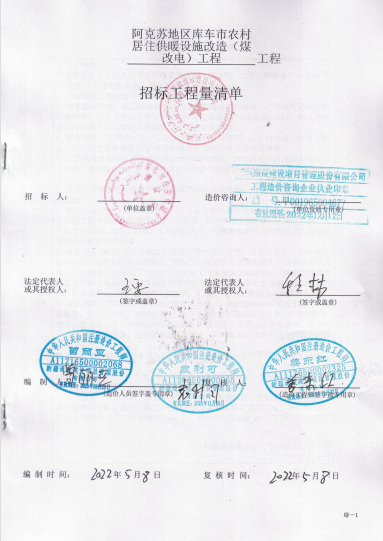 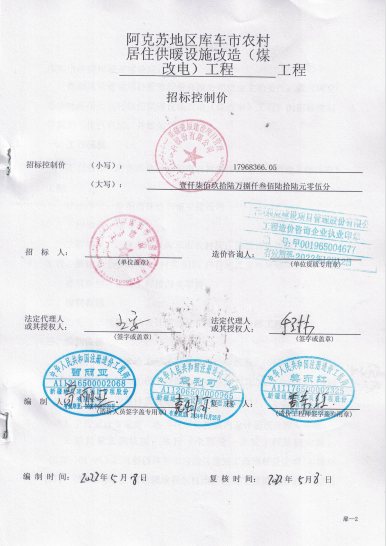 第五章  通用合同条款及前附表(此合同样本仅供参考,合同具体细则以成交双方协定为准)一、通用合同条款前附表二、 通用合同条款第一部分1．定义 本合同下列术语应解释为: 1.1“合同”，是指招标人和投标人按照该项目购销合同格式签署的协议，内容包括：1.1.1投标人提交的投标函和投标一览表；1.1.2资格文件声明函；1.1.3 中标通知书；1.1.4本项目购销合同和采购项目一览表；1.1.5其他相关投标文件。 1.2 “合同签订金额”，是指投标人完全履行合同义务后招标人应支付给投标人的价格，也可解释为投标人对招标人的实际供应价。 1.3 “伴随服务”，是指根据合同规定投标人承担的供货有关的辅助服务和合同中规定投标人应承担的其它义务。 1.4 “招标人” 是指本次公开招标采购活动的单位。与公开采购的“招标人”同义。此文件中特指库车市住房和城乡建设局  。1.5 “投标人”，是指为本次招标人提供设备及服务的生产企业和经营企业。1.6 “采购代理机构”, 是指中华人民共和国财政部授予的甲级政府采购代理机构，专业从事政府采购代理业务并提供相关服务的专门机构。本招标文件特指新疆星桥工程项目管理有限公司。2．产地“产地”，是设备生产企业所在地。3．规格3.1 交付设备的规格应与中标通知书规定的规格相一致。3.2 计量单位应该使用公制。4．专利权投标人应保证招标人在使用该中标设备时，不受第三方提出的侵犯其专利权、商标权或保护期的起诉。5．包装5.1 除非对包装另有规定，投标人提供的设备均应按标准保护措施进行包装，以防止设备在转运中损坏，确保设备安全无损运抵指定地点。包装质量要求不得低于投标时提交包装质量标准。包装规格与中标时包装规格一致，不得更改。5.2 每套设备应附一份详细装箱单和质量检验报告书。包装、标记和包装箱内外的单据应符合合同的要求，包括招标人后来提出的特殊要求。6．付款6.1 本合同条款前附表规定的时间内，招标人应付清全部款项。6.2 招标人按照中标设备购销合同规定的方式，同投标人结算货款。6.3 投标人应向招标人提出付款要求，并提交已交易设备的发票和有关单证以及合同规定的其他义务已经履行的证明。7．价格在合同有效期内投标人在本合同项下提供的设备和履行服务的价格应该是中标通知书中确认的价格。 8．伴随服务8.1投标人要履行下列全部服务：8.1.1 设备的运输及安装调试；8.1.2 提供设备开箱或分装的用具；8.1.3 对开箱时发现破损的设备或其他不合格包装设备及时更换；8.1.4 在招标人指定地点为所供设备的临床应用进行现场讲解或培训；8.1.5 其他投标人应提供的相关服务项目。8.2 如果投标人对可能发生的伴随服务需要收取费用，应在报价时予以注明。9．质量保证及检验9.1 按合同交付的设备质量应符合国家监督管理部门规定的标准，并与投标时承诺的质量相一致，确保使用的安全有效。9.2 如果招标人确认需要对设备进行质量检验，应及时以书面形式把质量检验的具体要求通知投标人。如果投标人同意进行设备质量检验，或者通过检验证明设备存在质量问题，则进行设备质量检验的费用由投标人承担。检验在交货地进行。9.3 招标人在接收设备时,应对设备进行验货确认,对不符合合同要求或质量要求的, 招标人有权拒绝接受。投标人应及时更换被拒绝的设备,不得影响招标人的使用。9.4招标人如果发现设备存在质量问题（有相关检验部门的检验报告），有权在其它中标候选人中选择替代。上述决定应在7日内报相关行政部门备案。10．投标人履约延误10.1投标人应按照中标（成交）合同中招标人规定的时间，运送、安装设备并提供伴随服务。10.2 在履行合同的过程中，如果投标人遇到妨碍按时运送、安装设备和提供伴随服务的情况时，应及时以书面形式将拖延的事实、可能拖延的时间和原因通知招标人。招标人在收到投标人通知后，应尽快对情况进行核实，并由招标人确定是否酌情延长交货时间以及是否收取违约金或终止合同。延期应通过修改合同的方式由双方认可并重新签署。10.3 如投标人无正当理由拖延交货，将受到以下制裁：加收误期赔偿费和或终止合同。11．误期赔偿11.1除本合同条款第10条规定的情况外，如果投标人没有按照合同规定的时间运送、安装设备并提供伴随服务，招标人应从货款中扣除违约金而不影响本合同项下的其它补救办法。除不可抗拒因素外，每迟交1天投标人向招标人缴纳货款总额3‰的违约金，迟交20天招标人有权终止投标人部分或所有中标设备的供货权，并取消投标人今后投标机会，如影响招标人的正常运作将追究投标人连带责任。11.2投标人在支付违约金后，还应当履行应尽的交货义务。12．招标人履约义务12.1 招标人将根据中标结果履行中标设备的合同采购。12.2 如招标人不履行上述合同义务，将支付法定滞纳金或终止合同。13．不可抗力13.1 投标人因不可抗力而导致合同实施延误或不能履行合同义务，不应该承担误期赔偿或终止合同的责任。所谓不可抗力是指那些投标人无法控制、不可预见的事件，但不包括投标人的违约或疏忽。这些事件包括但不限于：战争、严重火灾、洪水、台风、地震及其他双方商定的事件。13.2 在不可抗力事件发生后，投标人应尽快以书面形式将不可抗力的情况和原因通知招标人。除招标人另行要求外，投标人应尽实际可能继续履行合同义务，以及寻求采取合理的方案履行不受不可抗力影响的其他事项。不可抗力事件影响消除后，双方可通过协商在合理的时间内达成进一步履行合同的协议。14、招标代理服务费中标人应按照本采购文件确定的标准向采购代理机构缴纳招标代理服务费。15．争议的解决 因合同引起的或与本合同有关的任何争议，由双方当事人协商解决；也可以向有关部门申请调解。协商或调解不成，当事人可依照有关法律规定将争议提交仲裁，或向人民法院起诉。16．违约终止合同16.1 在招标人对中标人因违约而采取的任何补救措施不受影响的情况下，招标人可向中标人发出书面通知书，提出部分或全部终止合同。16.1.1如果中标人未能在合同规定的限期或招标人同意延长的限期内提供部分或全部设备。 16.1.2 如果中标人未能履行合同规定的其它任何义务。     16.1.3 如果招标人认定中标人在本合同的实施过程中有严重违法行为。16.2如果招标人根据上述规定，终止了全部或部分合同，招标人可以依其认为适当的条件和方法购买其它中标候选人的设备，并在7日内通知采购代理机构并报行政部门。投标人应对购买替代设备所超出的那部分费用负责。16.3 如招标人未依照中标合同的规定按时结算货款，投标人有权要求招标人支付法定滞纳金并承担相应的违约责任直至终止合同。17．破产终止合同如果投标人破产或无清偿能力，招标人可在任何时候以书面形式通知投标人，提出终止合同而不给投标人补偿。该终止合同将不损害或影响招标人已经采取或将要采取的任何行动或补救措施的权利。18．转让和分包除非招标人事先书面同意，并得到相关部门的许可，投标人不得部分转让或全部转让其应履行的合同义务。19．适用法律本合同应按照中华人民共和国现行法律、法规和规章进行解释。20．合同生效本合同条款在双方签字后生效。21．主导语言本合同以中文书写。22．合同修改除了双方签署书面修改协议，并成为本合同不可分割的一部分的情况之外，本合同的条款不得有任何变化或修改。第二部分采购合同（样本）甲方（招标用户采购方）：                                  合同编号：乙方（投标中标供应方）：                                  签约地点：    根据《中华人民共和国政府采购法》、《中华人民共和国合同法》及    年   月   日 阿克苏地区库车市农村居住供暖设施改造（煤改电）工程招标文件的要求，经双方协商一致，签订本合同。1、合同设备	乙方负责向甲方供应下表中所列                     及负责安装调试。2、合同总价和支付方式2.1合同总价：总价为人民币（大写）：　　              ，即RMB￥          元，该合同总金额是设计、设备制造、包装、仓储、运输、安装及验收合格之前及保修期与备品备件发生的所有含税费用。本合同执行期间合同总金额不变。2.2支付方式：                                    2.3 乙方开户银行：               ；乙方账号                    。3、合同组成详细价格、技术说明及其它有关合同设备的特定信息由合同附件说明。所有附件及本项目的招投标文件、会议纪要、协议等均为本合同不可分割之一部分。4、技术要求	乙方所提供设备，必须符合国家有关规范和环保要求及甲方的技术要求，并提供设备的出厂测试报告。5、合同设备包装、交货、安装、调试及验收5.1 合同设备的包装：设备的包装均应有良好的防湿、防锈、防潮、防雨、防腐及防碰撞的措施。凡由于包装不良造成的损失和由此产生的费用均由乙方承担。5.2 合同设备的交货：5.2.1 乙方交货时间：                    。5.2.2 乙方交货地点：                     。5.3 合同设备的安装调试：5.3.1 乙方负责合同项下的安装调试，一切费用由乙方负责。5.3.2 乙方安装时须对各安装场地内的其它设备、设施有良好保护措施。5.4  设备的验收：5.4.1中标设备安装调试，试运行一个月后组织验收，如中标设备在试运行期间出现故障，则应相应延长试运行时间,验收应在甲乙双方共同参加下进行。5.4.2 验收按国家有关的规定、规范进行。验收时如发现所交付的设备有短装、次品、损坏或其它不符合本合同规定之情形者，甲方应做出详尽的现场记录，或由甲乙双方签署备忘录。此现场记录或备忘录可用作补充、缺失和更换损坏部件的有效证据。由此产生的有关费用由乙方承担。5.4.3 如果合同设备运输和安装调试过程中因事故造成货物短缺、损坏，乙方应及时安排换装，以保证合同设备安装调试的成功完成。换货的相关费用由乙方承担。5.4.4 国内产品产品必须具备出厂合格证。5.5  乙方保证合同项下提供的设备不侵犯任何第三方的专利、商标或版权。否则，乙方须承担对第三方的专利或版权的侵权责任并承担因此而发生的所有费用。6、质量保证及售后服务6.1 乙方保证合同设备是全新、未曾使用过的，其质量、规格及技术特征符合合同附件的要求。6.2 合同设备保质保用期按生产厂家的标准执行，但不得少于3 年（用户单位验收之日起计算）。保质保用期内非甲方的人为原因而出现产品质量及安装问题，由乙方负责包修、包换或包退，并承担因此而产生的一切费用。乙方应在收到甲方通知后24小时内派员到现场维修。下列情况乙方不负责免费保修：1）甲方不按照乙方提供的正确使用方法而引致设备故障损坏；2）甲方擅自改装设备；3）各种人为因素或天灾等外来因素造成的损坏。6.3 因设备的质量问题而发生争议，由省级质检部门进行质量鉴定。设备符合质量标准的，鉴定费用由甲方承担；设备不符合质量标准的，鉴定费用由乙方承担。6.4 乙方为甲方提供操作及维护培训，主要内容为设备的基本结构、性能、主要部件的构造及原理，日常使用操作、保养与管理，常见故障的排除，紧急情况的处理等，培训地点主要在设备安装现场或按甲乙双方协商安排。7、技术服务7.1 乙方应派员到甲方指定地点配合工作。7.2 乙方按甲方提供的合同执行进度计划，再配合甲方及有关单位，做好合同执行进度上的配合工作。8、不可抗力8.1  不可抗力指战争、严重火灾、洪水、台风、地震等或其它双方认定的不可抗力事件。8.2  签约双方中任何一方由于不可抗力影响合同执行时，发生不可抗力一方应尽快将事故通知另一方。 在此情况下，乙方仍然有责任采取必要的措施加速供货，双方应通过友好协商尽快解决本合同的执行问题。9、索赔9.1 如有异议，甲方有权根据有关政府部门的检验结果向乙方提出索赔。9.2 在合同执行期间，如果乙方对甲方提出的索赔和差异负有责任，乙方应按照甲方同意的下列一种或多种方式解决索赔事宜：1）乙方同意退货，并按合同规定的同种货币将货款退还给甲方，并承担由此发生的一切损失和费用。2）根据货物低劣程度、损坏程度以及甲方所遭受损失的数额甲乙双方商定降低货物的价格。3）用符合规格、质量和性能要求的新零件、部件或货物来更换有缺陷的部分或修补缺陷的部分，乙方应承担一切费用和风险并负有甲方所发生的一切直接费用。同时，相应延长质量保证期。9.3 如果在甲方发出索赔通知后30天内，乙方未作答复，上述索赔应视为已被乙方接受。甲方将从合同款项中扣回索赔金额。如果这些金额不足以补偿索赔金额，甲方有权向乙方提出不足部分的补偿。10、违约与处罚10.1 甲方应依合同规定时间内，向乙方支付货款，每拖延一天乙方可向甲方加收合同金额的3‰的违约金。10.2 乙方未能按时交货，每拖延一天，须向甲方支付合同金额的3‰的违约金，此部份金额从乙方履约保证金中扣除，不足部份，甲方有权向乙方提出追偿。10.3 乙方交付的货物不符合合同规定的，甲方有权拒收，乙方向甲方支付合同金额的5%的违约金，此部份金额从乙方履约保证金中扣除。10.4 甲方无正当理由拒收货物的，甲方向乙方支付合同金额的5%的违约金。10.5 乙方未能交付货物，则须向甲方支付合同采购金额5%的违约金，此部份金额从乙方履约保证金中扣除。在乙方未能交货   天后，视为其不能交付货物，甲方将有权终止合同并提出进一步索赔的权力。11、合同终止如果一方严重违反合同，并在收到对方违约通知书后在30天内仍未能改正违约的，另一方可立即终止本合同。12、法律诉讼签约双方在履约中发生争执和分歧，双方应通过友好协商解决，若经协商不能达成协议时，则由合同签订地或招标人所在地人民法院提起诉讼。受理期间，双方应继续执行合同其余部分。13、其它13.1 本合同正本四份，具有同等法律效力，甲、乙双方各执一份，财政局一份，采购代理机构一份。合同自签字之日起即时生效。13.2下列文件是本合同的一部分，并与本合同一起阅读和解释13.2.1 中标人提交的投标函和投标一览表；13.2.2 资格声明函；13.2.3 中标通知书；13.2.4 其他相关投标文件。 13.3 本合同未尽事宜，由双方协商处理。甲方：                                                 乙方：签约代表：                                              签约代表：地址：                                                  地址：电话：　　　                                            电话：传真：　　　                                            传真：签约日期：2021年   月   日               签约日期：2021年    月    日第六章  投标文件组成及参考格式 投标文件目录表项目名称：                                                   招标编号：参考格式1  投  标  函致：库车市住房和城乡建设局 根据你们招标采购            （标段名称）的产品招标文件要求，________________(全名及职衔)经正式授权并以投标人                (投标人名称、地址)的名义投标。我方己完全明白招标文件的所有条款要求，并重申以下几点：（一）全部货物之供应和有关服务的报价都包含在投标总价内（详见投标报价表）；（二）本投标文件的有效期自递交投标文件截止日后   天有效，如中标，有效期将延至合同终止日为止；（三）我方已详细研究了招标文件的所有内容包括修正文（如有）和所有已提供的参考资料以及有关附件并完全明白，我方放弃在此方面提出含糊意见、质疑或误解的一切权力；（四）我方明白并愿意在规定的递交投标文件截止时间和日期之后，投标有效期之内撤回投标，则投标保证金将被贵方没收；（五）我方同意按照贵方可能提出的要求而提供与投标有关的任何其它数据或信息；（六）我方理解贵方不一定接受最低报价或任何贵方可能收到的报价；（七）我方如果中标，将保证履行招标文件以及招标文件修改书（如有）中的全部责任和义务，按质、按量、按期完成《合同书》中的全部任务；（八）保证投标文件中所有资料均真实有效，否则按废标处理，并愿意接受按弄虚作假骗取中标的有关规定进行处理；（九）所有与本投标有关的函件请发往下列地址：地  　址：　　　　　　　　　　　		邮政编码：　　　　　　　　　　 电　　话：　　　　　　　　　　　		代表姓名：　　　　　　　　　　　传　　真：　　　　　　　　　　　    职　　务：　　　　　　　　　　 投标人：（公章）法定代表人或其授权代表签名：                         日　　期：参考格式2  投标报价一览表项目名称：                                                                                                     投标人全称（盖公章）授权代表（签字）：日期：   年   月   日注：1．请严格以此报价一览表格式填写相关内容；价格以外的任何文字说明均填入备注栏。2．所有价格均以人民币作为货币单位填写及计算。参考格式3  营业执照、开户许可证原件扫描件参考格式4 “信用中国”网站和“中国政府采购网”截图参考格式5投标保证金缴纳证明参考格式6法定代表人证明书（                  ）同志，现任我单位              职务，为法定代表人，特此证明。附：法定代表人身份证复印件。投标单位（公章）：                     法定代表人（签章）：有效日期：签发日期：     年   月   日（本证明可用工商行政管理局监制的“法定代表人证明书”）参考格式7法定代表人授权委托书兹委托（            ）全权代表我企业（公司）参与                     （招标编号：    ）的投标活动及签订合同，作为投标人代表以本公司的名义处理一切与之有关的事宜。（            ）以我企业（公司）名义所为的行为及签署的文件，我企业（公司）均予以认可。有关法律责任均由我企业（公司）承担。特此声明。有效期：               。签发日期：      年   月   日。(附法人代表身份证以及被授权代表身份证复印件)投标单位（公章）：法定代表人（签字）：授权代表人（签字）：（本证明可用工商行政管理局监制的“法人授权委托证明书”，但必须另附“授权代表身份证”）参考格式8  资格文件声明函库车市住房和城乡建设局 ：关于贵方    年  月  日（招标编号：       ）的采购邀请,本签字人      愿意参加投标,提供采购货物表中规定的产品，并证明提交的资格文件和说明是准确、真实、有效的，并已清楚采购文件的要求及有关文件规定。并承诺在本次采购活动中，如有违法、违规、弄虚作假行为，所造成的损失、不良后果及法律责任，一律由我公司（企业）承担。    特此声明！单位名称：                               公司（企业）法定代表人签字：单位地址：                               公章：邮编：                                   签字人的姓名、职务：传真：                                   电话：日期：参考格式9投标单位基本情况加盖单位公章：授权代表人签字：日期：2022年   月   日参考格式10投标人受处分或处罚史最近三年，如投标人（包括授权服务的子公司、分公司等）有受各级管理部门的处分或处罚（包括已结案和尚在诉讼期间的案件），则须提供所受处分或处罚的有关资料，并填入下表。参考格式11 近6个月的完税证明参考格式12 授权委托人及相关人员在本公司近6个月社保缴纳明细扫描件参考格式13企业资质及安全生产许可证参考格式14项目负责人注册证书及安全考核合格书参考格式15质量管理体系认证、环境管理体系认证、职业健康安全管理体系认证；产品必须有CCC认证证书。参考格式16产品配置参考格式17   售后服务参考格式18紧急预案参考格式19近三年同类项目业绩投标人名称：                                              招标编号：  投标人名称：授权代表（签字）：日期：参考格式20质保服务参考格式21竞标人认为有必要提供的其他证明文件参考格式22中小企业声明函（工程)本公司(联合体）郑重声明，根据《政府采购促进中小企业发展管理办法》(财库[2020] 46号）的规定，本公司(联合体）参加                    (单位名称）的                        (项目名称）采购活动，提供的货物全部由符合政策要求的中小企业制造。相关企业(含联合体中的中小企业、签订分包意向协议的中小企业)的具体情况如下:1.            (标的名称），属于（采购文件中明确的所属行业>行业；制造商为             （企业名称)，从业人员    人，营业收入为       万元，资产总额为            万元1，属于（中型企业、小型企业、微型企业)；2.            （标的名称），属于（采购文件中明确的所属行业)行业；制造商为                (企业名称)，从业人员      人，营业收入为    万元，资产总额为        万元，属于      （中型企业、小型企业、微型企业)；以上企业，不属于大企业的分支机构，不存在控股股东为大企业的情形，也不存在与大企业的负责人为同一人的情形。本企业对上述声明内容的真实性负责。如有虚假，将依法承担相应责任。企业名称(盖章):日期:1从业人员、营业收入、资产总额填报上一年度数据，无上一年度数据的新成立企业可不填报。序号项  目内    容1招标人名   称：库车市住房和城乡建设局 地   址：库车市胜利路10号联 系 人：于散江·沙依木          电   话：158090718782采购代理机构名称地址名    称：新疆星桥工程项目管理有限公司地     址：阿克苏市英阿瓦提路左岸香邸7号楼2单元506室 联 系 人：唐小雅电    话：137099778553项目名称阿克苏地区库车市农村居住供暖设施改造（煤改电）工程4项目编号：KCS2022-WT0335投标有效期开标后30日内6采购文件的发售时间和地点发售地点：政采云报名成功后自行下载发售时间：2022年05月10日至2022年05月16日，上午10：00-14：00，下午16：00：00-20：00（北京时间）。7投标文件投递时间和地址投标文件递交截止时间：2022年05月30日上午10：30（北京时间）投递地址：政采云不见面开标系统。8最高限价17968366.05元9开  标  时  间和   地   点时间：2022年05月30日上午10：30（北京时间）投标地点：政采云不见面开标系统　11计划工期计划工期：141天（日历天）计划开工日期： 2022年06月02日计划竣工日期： 2022年10月20日12免费修保期5年13评  分  权  重一、技术得分70％二、报价得分30％14评 标 方 法采用综合评分方法15采购合同签订由中标人凭中标通知书与招标人签订采购合同。16建设地点库车市乌恰镇、伊西哈拉镇、玉奇吾斯塘乡、齐满镇、墩阔坦镇、牙哈镇、阿克吾斯塘乡、比西巴格乡 17付款方式采购合同为准18落实政府采购政策需满足的资格要求（1）《政府采购促进中小企业发展暂行办法》（财库〔2020〕46号）；（2）《财政部、司法部关于政府采购支持监狱企业发展有关问题的通知》（财库〔2014〕68号）；（3）《国务院办公厅关于建立政府强制采购节能产品制度的通知》（国办发〔2007〕51号）；（4）《财政部民政部中国残疾人联合会关于促进残疾人就业政府采购政策的通知》（财库〔2017〕141号）。 19质量要求质量标准： 合格20投标人资质条件资质条件：具备电力工程施工总承包三级（含）以上资质或机电工程施工总承包三级（含）以上资质、有效的安全生产许可证书；财务要求：提供近三年（2018年、2019年、2020年）财务报告，企业成立不足三年的，需提供企业成立以来的财务报表；提供近半年的完税证明，提供盖授权委托人及相关人员在本公司近6个月社保缴纳明细；业绩要求：投标人需提供近三年类似工程业绩；信誉要求：无不良行为记录；项目负责人资格：项目负责人需具备电力工程专业或机电工程专业注册证书、具备有效的安全生产考核合格证书且未担任其他在建建设工程项目的项目负责人；其他要求：1.疆外企业需提供《新疆维吾尔自治区区外建设工程企业信息登记册》，项目负责人需《新疆维吾尔自治区区外建设工程企业信息登记册》中备案人员；2.投标人需通过ISO19001 质量管理体系认证、ISO14001环境管理体系认证、及GB/T28001职业健康安全管理体系认证；产品必须有CCC认证证书。3.应具备完善的售后服务体系（如自身确实不具备相关条件时，可与当地“电化新疆技术服务中心”签订售后服务协议），承诺保证电供暖设备 正常运行。21投标保证金投标保证金：340000.00元（叁拾肆万元整），截止为2022年05月30日10:30时前递交。开户银行：新疆阿克苏农村商业银行股份有限公司英阿瓦提路支行开户行行号：402891000233开户名称:新疆星桥工程项目管理有限公司帐    号：8521 3021 2010 1086 4022 1投标保证金的形式：投标保证金应在开标前由投标人以支票、汇票、本票或者金融机构、担保架构出具的保函等非现金形式提交。（保证金缴纳时需备注项目编号及项目名称，可简写）22开标提供证件开标时，各投标单位需提供以下资格证明文件进行查验：1、有效期内的营业执照副本原件扫描件；2、提供通过“信用中国”网站（www.creditchina.gov.cn）被列入失信被执行人、重大税收违法案件当事人、政府采购不良行为记录的供应商和中国政府采购网（www.ccgp.gov. cn）政府采购严重违法失信行为记录名单的查询信用记录，查询结果截图并加盖公章（发布公告之后至投标截止时间之前查询结果有效），有上述违法记录名单的没有资格参加本项目的采购活动。3、授权委托人需提供附有法定代表人身份证明、身份证扫描件和授权委托书及被委托人身份证扫描件；4、提供近半年的完税证明，近三年的财务审计报告（2018-2020年度）（公司成立不足一年提供成立至今的经审计的财务报表）扫描件；5、提供授权委托人及相关人员在本公司近6个月社保缴纳明细扫描件；6、提供投标保证金缴纳证明扫描件。7、企业资质证书、安全生产许可证书扫描件；8、项目负责人注册证书、安全生产考核合格证书扫描件；9、疆外企业需提供《新疆维吾尔自治区区外建设工程企业信息登记册》；10、投标人需通过ISO19001 质量管理体系认证、ISO14001环境管理体系认证、及GB/T28001职业健康安全管理体系认证；产品必须有CCC认证证书。（注明：上述资料扫描至电子标书第六章“投标文件组成及参考格式”相应位置并加盖电子印章，扫描件为原件扫描件（现场无需携带）上述证件的公证件，本次开标不予认可。23招标代理服务收费标准根据国家发展和改革委员会办公室“发改办价格[2015]299号”文规定，本项目向中标人收取中标服务费。以上费用请各投标人考虑到成本费用中，由中标单位在领取中标通知书时一次性支付给代理公司。（若通过银行汇款交纳的，须由投标人的帐户汇入）。中标服务费按差额定率累进法计算收取。收费标准如下表所列：24进场交易费投标人进入招标投标交易场所投标，应当按照新发改医价[2012]832号文规定向提供场地、设施及服务的交易场所经营机构交纳场地及设施服务费。进场交易费形式为：微信或支付宝。25其他要求低于成本价不正当竞争预防措施：根据“财政部87号令《政府采购货物服务招标投标管理办法》”第六十条之规定：评标委员会认为投标人报价明显低于其他通过符合性审查投标人的报价，有可能影响产品质量或者不能诚信履约的，应当要求其在评标现场合理的时间内提供书面说明，必要时提交相关证明材料；投标人不能证明其报价合理性的，评标委员会应当将其作为无效投标处理。评标委员会应当要求其在评标现场合理的时间内提供成本构成书面说明，并提交相关证明材料。供应商书面说明应当按照国家财务会计制度的规定要求，逐项就供应商提供的货物、工程和服务的主营业务成本（应根据供应商企业类型予以区别）、税金及附加、销售费用、管理费用、财务费用等成本构成事项详细陈述。供应商书面说明应当签字确认或者加盖公章，否则无效。书面说明的签字确认，供应商为法人的，由其法定代表人或者代理人签字确认；供应商为其他组织的，由其主要负责人或者代理人签字确认；供应商为自然人的，由其本人或者代理人签字确认。供应商提供书面说明后，评标委员会应当结合采购项目采购需求、专业实际情况、供应商财务状况报告、与其他供应商比较情况等就供应商书面说明进行审查评价。供应商拒绝或者变相拒绝提供有效书面说明或者书面说明不能证明其报价合理性的，评标委员会应当将其投标文件作为无效处理。项目评审内容评审内容评审意见评审意见项目评审内容评审内容是否报价1投标报价是否超过预算金额；报价2是否只有一个有效报价，未提交选择性报价；商务资信1是否提供合格的营业执照以及其他资格证明文件；商务资信2投标文件是否按照招标文件要求编写、装订；商务资信3投标保证金的缴纳主体与投标人是否一致，是否按照招标文件要求提供投标担保，所提供的投标担保是否有瑕疵；商务资信4投标有效期是否符合招标文件规定；商务资信5投标范围是否符合招标文件规定；技术1投标文件是否有投标单位法定代表人或其授权代表签字和加盖投标单位公章；技术2投标文件是否附有招标人不能接受条件的；技术3是否对招标文件提出的要求和条件做出实质性响应；技术4工期是否符合招标文件规定；技术5产品质量是否符合招标文件规定；技术6改变招标文件提供的工程量清单的；结论：是否通过评审结论：是否通过评审结论：是否通过评审结论：是否通过评审评审因素分值评分标准价格部分（30分）30分采用低价优先法计算，即满足采购文件要求且投标价格最低的投标报价为评标基准价，其价格分为满分。其他供应商的价格分统一按照下列公式计算:投标报价得分=(评标基准价/投标报价)×30%×100（小数点保留两位）评审因素评审内容分值评分标准商务部分（30分）产品配置15货物技术参数、质量指标、性能等响应招标文件要求，得13分；产品性价比较高，技术参数、质量指标、性能等无偏离，得15分。商务部分（30分）售后服务5（1）售后服务方案非常详细，保障措施完善可行，优于招标文件要求的得5分； （2）售后服务方案比较具体，保障措施比较完善可行，能够满足招标文件要求的得3分；（3）售后服务方案的细致程度一般，保障措施的可行性一般，基本满足招标文件要求的得1分；（4）未提供售后服务方案和措施或方案不详细、可行性较差，无法满足招标文件要求的得 0 分。商务部分（30分）紧急预案3施工、供货过程中根据投标人提供的应急事件处理预案，防火、防盗、防人员伤亡设置专项应急预案，预案内容详细、完整、有针对性的，最高得 3分；预案内容一般，缺乏针对性的，最高得 2分；预案内容粗略、不合理、缺乏针对性的，最高得 1分。未提供或明显套用其他项目内容的不得分。商务部分（30分）标函质量2标函编制目录，并按目录顺序全册编制页码得1分；标函制作完整，内容全面有序得1分。商务部分（30分）业绩3近三年有类似业绩每个得1分。商务部分（30分）质保维护2质保响应时间、维修处理措施的承诺及内容符合采购文件要求得1分；优于得2分。项目分值评分内容分值评分方法技术部分（40分）全面性10施工方法先进得2分，一般得1分，否则酌情扣分技术部分（40分）全面性10施工设备、劳动力计划合理得2分，一般得1分，否则酌情扣分技术部分（40分）全面性10确保工程质量、工期、安全措施得力得2分，否则酌情扣分技术部分（40分）全面性10文明施工措施可信度高得2分，否则酌情扣分技术部分（40分）全面性10施工总进度计划合理得2分，否则酌情扣分技术部分（40分）可行性10涉及主要内容齐全措施计划详尽得2分，一般得1分，否则酌情扣分技术部分（40分）可行性10流水段的划分合理得2分，一般得1分，否则酌情扣分技术部分（40分）可行性10流水作业的合理性得2分，否则酌情扣分技术部分（40分）可行性10各项交叉作业切合实际得2分，否则酌情扣分技术部分（40分）可行性10机具合理可行得2分，否则酌情扣分技术部分（40分）针对性10涉及重点内容突出得2分、一般得1分，否则酌情扣分技术部分（40分）针对性10工程项目的质保体系健全得2分，否则酌情扣分技术部分（40分）针对性10安保体系健全有效得2分，否则酌情扣分技术部分（40分）针对性10工程的安全措施得力2分，一般得1分，否则酌情扣分技术部分（40分）针对性10文明施工和防止扰民措施得力得2分，否则酌情扣分技术部分（40分）先进性10采用新工艺、新技术、新设备得2分，否则酌情扣分技术部分（40分）先进性10在确保工程质量前提下，有降低成本、缩短工期、减轻劳动强度提高进度提案者得2分，一般得1分，否则酌情扣分技术部分（40分）先进性10执行国家强制性条文、有切实可行的保证措施各得1分，否则酌情扣分技术部分（40分）先进性10制定了质量通病的防治措施、措施可行得2分，否则酌情扣分技术部分（40分）先进性10创优措施切实可行得2分，否则酌情扣分建设项目投标报价汇总表建设项目投标报价汇总表建设项目投标报价汇总表建设项目投标报价汇总表建设项目投标报价汇总表建设项目投标报价汇总表建设项目投标报价汇总表建设项目投标报价汇总表建设项目投标报价汇总表建设项目投标报价汇总表建设项目投标报价汇总表建设项目投标报价汇总表建设项目投标报价汇总表建设项目投标报价汇总表建设项目投标报价汇总表建设项目投标报价汇总表工程名称：阿克苏地区库车市农村居住供暖设施改造（煤改电）工程工程名称：阿克苏地区库车市农村居住供暖设施改造（煤改电）工程工程名称：阿克苏地区库车市农村居住供暖设施改造（煤改电）工程工程名称：阿克苏地区库车市农村居住供暖设施改造（煤改电）工程工程名称：阿克苏地区库车市农村居住供暖设施改造（煤改电）工程工程名称：阿克苏地区库车市农村居住供暖设施改造（煤改电）工程工程名称：阿克苏地区库车市农村居住供暖设施改造（煤改电）工程工程名称：阿克苏地区库车市农村居住供暖设施改造（煤改电）工程工程名称：阿克苏地区库车市农村居住供暖设施改造（煤改电）工程第  1  页 共  1  页第  1  页 共  1  页第  1  页 共  1  页序号序号序号单项工程名称单项工程名称单项工程名称金额（元）金额（元）其中: （元）其中: （元）其中: （元）其中: （元）其中: （元）其中: （元）其中: （元）其中: （元）序号序号序号单项工程名称单项工程名称单项工程名称金额（元）金额（元）暂估价暂估价安全文明施工费安全文明施工费安全文明施工费安全文明施工费规费规费111乌恰镇(952户)乌恰镇(952户)乌恰镇(952户)222伊西哈拉镇(1025户)伊西哈拉镇(1025户)伊西哈拉镇(1025户)333玉奇吾斯塘乡(1293户)玉奇吾斯塘乡(1293户)玉奇吾斯塘乡(1293户)444齐满镇(1450户)齐满镇(1450户)齐满镇(1450户)555墩阔坦镇(61户)墩阔坦镇(61户)墩阔坦镇(61户)666牙哈镇(35户)牙哈镇(35户)牙哈镇(35户)777阿克吾斯塘乡(22户)阿克吾斯塘乡(22户)阿克吾斯塘乡(22户)888比西巴格乡(293户)比西巴格乡(293户)比西巴格乡(293户)合计合计合计合计合计合计注：本表适用于建设项目招标控制价或投标报价的汇总。注：本表适用于建设项目招标控制价或投标报价的汇总。注：本表适用于建设项目招标控制价或投标报价的汇总。注：本表适用于建设项目招标控制价或投标报价的汇总。注：本表适用于建设项目招标控制价或投标报价的汇总。注：本表适用于建设项目招标控制价或投标报价的汇总。注：本表适用于建设项目招标控制价或投标报价的汇总。注：本表适用于建设项目招标控制价或投标报价的汇总。注：本表适用于建设项目招标控制价或投标报价的汇总。注：本表适用于建设项目招标控制价或投标报价的汇总。注：本表适用于建设项目招标控制价或投标报价的汇总。注：本表适用于建设项目招标控制价或投标报价的汇总。注：本表适用于建设项目招标控制价或投标报价的汇总。注：本表适用于建设项目招标控制价或投标报价的汇总。注：本表适用于建设项目招标控制价或投标报价的汇总。注：本表适用于建设项目招标控制价或投标报价的汇总。单项工程投标报价汇总表单项工程投标报价汇总表单项工程投标报价汇总表单项工程投标报价汇总表单项工程投标报价汇总表单项工程投标报价汇总表单项工程投标报价汇总表单项工程投标报价汇总表单项工程投标报价汇总表单项工程投标报价汇总表单项工程投标报价汇总表单项工程投标报价汇总表单项工程投标报价汇总表单项工程投标报价汇总表单项工程投标报价汇总表单项工程投标报价汇总表工程名称：阿克吾斯塘乡(22户)工程名称：阿克吾斯塘乡(22户)工程名称：阿克吾斯塘乡(22户)工程名称：阿克吾斯塘乡(22户)第  1  页 共  1  页第  1  页 共  1  页第  1  页 共  1  页第  1  页 共  1  页第  1  页 共  1  页第  1  页 共  1  页序号单位工程名称单位工程名称金额（元）金额（元）金额（元）其中: (元)其中: (元)其中: (元)其中: (元)其中: (元)其中: (元)其中: (元)其中: (元)其中: (元)其中: (元)序号单位工程名称单位工程名称金额（元）金额（元）金额（元）暂估价暂估价暂估价暂估价暂估价安全文明施工费安全文明施工费安全文明施工费规费规费1采暖工程采暖工程合计合计合计注：本表适用于单项工程招标控制价或投标报价的汇总。暂估价包括分部分项工程中的暂估价和专业工程工程暂估价。注：本表适用于单项工程招标控制价或投标报价的汇总。暂估价包括分部分项工程中的暂估价和专业工程工程暂估价。注：本表适用于单项工程招标控制价或投标报价的汇总。暂估价包括分部分项工程中的暂估价和专业工程工程暂估价。注：本表适用于单项工程招标控制价或投标报价的汇总。暂估价包括分部分项工程中的暂估价和专业工程工程暂估价。注：本表适用于单项工程招标控制价或投标报价的汇总。暂估价包括分部分项工程中的暂估价和专业工程工程暂估价。注：本表适用于单项工程招标控制价或投标报价的汇总。暂估价包括分部分项工程中的暂估价和专业工程工程暂估价。注：本表适用于单项工程招标控制价或投标报价的汇总。暂估价包括分部分项工程中的暂估价和专业工程工程暂估价。注：本表适用于单项工程招标控制价或投标报价的汇总。暂估价包括分部分项工程中的暂估价和专业工程工程暂估价。注：本表适用于单项工程招标控制价或投标报价的汇总。暂估价包括分部分项工程中的暂估价和专业工程工程暂估价。注：本表适用于单项工程招标控制价或投标报价的汇总。暂估价包括分部分项工程中的暂估价和专业工程工程暂估价。注：本表适用于单项工程招标控制价或投标报价的汇总。暂估价包括分部分项工程中的暂估价和专业工程工程暂估价。注：本表适用于单项工程招标控制价或投标报价的汇总。暂估价包括分部分项工程中的暂估价和专业工程工程暂估价。注：本表适用于单项工程招标控制价或投标报价的汇总。暂估价包括分部分项工程中的暂估价和专业工程工程暂估价。注：本表适用于单项工程招标控制价或投标报价的汇总。暂估价包括分部分项工程中的暂估价和专业工程工程暂估价。注：本表适用于单项工程招标控制价或投标报价的汇总。暂估价包括分部分项工程中的暂估价和专业工程工程暂估价。注：本表适用于单项工程招标控制价或投标报价的汇总。暂估价包括分部分项工程中的暂估价和专业工程工程暂估价。单项工程投标报价汇总表单项工程投标报价汇总表单项工程投标报价汇总表单项工程投标报价汇总表单项工程投标报价汇总表单项工程投标报价汇总表单项工程投标报价汇总表单项工程投标报价汇总表单项工程投标报价汇总表单项工程投标报价汇总表单项工程投标报价汇总表单项工程投标报价汇总表单项工程投标报价汇总表单项工程投标报价汇总表工程名称：比西巴格乡(293户)工程名称：比西巴格乡(293户)工程名称：比西巴格乡(293户)第  1  页 共  1  页第  1  页 共  1  页第  1  页 共  1  页第  1  页 共  1  页第  1  页 共  1  页序号序号单位工程名称单位工程名称单位工程名称单位工程名称金额（元）金额（元）其中: (元)其中: (元)其中: (元)其中: (元)其中: (元)其中: (元)序号序号单位工程名称单位工程名称单位工程名称单位工程名称金额（元）金额（元）暂估价暂估价暂估价安全文明施工费安全文明施工费规费11采暖工程采暖工程采暖工程采暖工程合计合计合计合计合计合计注：本表适用于单项工程招标控制价或投标报价的汇总。暂估价包括分部分项工程中的暂估价和专业工程工程暂估价。注：本表适用于单项工程招标控制价或投标报价的汇总。暂估价包括分部分项工程中的暂估价和专业工程工程暂估价。注：本表适用于单项工程招标控制价或投标报价的汇总。暂估价包括分部分项工程中的暂估价和专业工程工程暂估价。注：本表适用于单项工程招标控制价或投标报价的汇总。暂估价包括分部分项工程中的暂估价和专业工程工程暂估价。注：本表适用于单项工程招标控制价或投标报价的汇总。暂估价包括分部分项工程中的暂估价和专业工程工程暂估价。注：本表适用于单项工程招标控制价或投标报价的汇总。暂估价包括分部分项工程中的暂估价和专业工程工程暂估价。注：本表适用于单项工程招标控制价或投标报价的汇总。暂估价包括分部分项工程中的暂估价和专业工程工程暂估价。注：本表适用于单项工程招标控制价或投标报价的汇总。暂估价包括分部分项工程中的暂估价和专业工程工程暂估价。注：本表适用于单项工程招标控制价或投标报价的汇总。暂估价包括分部分项工程中的暂估价和专业工程工程暂估价。注：本表适用于单项工程招标控制价或投标报价的汇总。暂估价包括分部分项工程中的暂估价和专业工程工程暂估价。注：本表适用于单项工程招标控制价或投标报价的汇总。暂估价包括分部分项工程中的暂估价和专业工程工程暂估价。注：本表适用于单项工程招标控制价或投标报价的汇总。暂估价包括分部分项工程中的暂估价和专业工程工程暂估价。注：本表适用于单项工程招标控制价或投标报价的汇总。暂估价包括分部分项工程中的暂估价和专业工程工程暂估价。注：本表适用于单项工程招标控制价或投标报价的汇总。暂估价包括分部分项工程中的暂估价和专业工程工程暂估价。单项工程投标报价汇总表单项工程投标报价汇总表单项工程投标报价汇总表单项工程投标报价汇总表单项工程投标报价汇总表单项工程投标报价汇总表单项工程投标报价汇总表单项工程投标报价汇总表单项工程投标报价汇总表单项工程投标报价汇总表单项工程投标报价汇总表单项工程投标报价汇总表单项工程投标报价汇总表单项工程投标报价汇总表单项工程投标报价汇总表工程名称：墩阔坦镇(61户)工程名称：墩阔坦镇(61户)工程名称：墩阔坦镇(61户)工程名称：墩阔坦镇(61户)第  1  页 共  1  页第  1  页 共  1  页第  1  页 共  1  页序号单位工程名称单位工程名称单位工程名称单位工程名称金额（元）金额（元）其中: (元)其中: (元)其中: (元)其中: (元)其中: (元)其中: (元)其中: (元)其中: (元)序号单位工程名称单位工程名称单位工程名称单位工程名称金额（元）金额（元）暂估价暂估价暂估价安全文明施工费安全文明施工费安全文明施工费安全文明施工费规费1采暖工程采暖工程采暖工程采暖工程合计合计合计合计合计注：本表适用于单项工程招标控制价或投标报价的汇总。暂估价包括分部分项工程中的暂估价和专业工程工程暂估价。注：本表适用于单项工程招标控制价或投标报价的汇总。暂估价包括分部分项工程中的暂估价和专业工程工程暂估价。注：本表适用于单项工程招标控制价或投标报价的汇总。暂估价包括分部分项工程中的暂估价和专业工程工程暂估价。注：本表适用于单项工程招标控制价或投标报价的汇总。暂估价包括分部分项工程中的暂估价和专业工程工程暂估价。注：本表适用于单项工程招标控制价或投标报价的汇总。暂估价包括分部分项工程中的暂估价和专业工程工程暂估价。注：本表适用于单项工程招标控制价或投标报价的汇总。暂估价包括分部分项工程中的暂估价和专业工程工程暂估价。注：本表适用于单项工程招标控制价或投标报价的汇总。暂估价包括分部分项工程中的暂估价和专业工程工程暂估价。注：本表适用于单项工程招标控制价或投标报价的汇总。暂估价包括分部分项工程中的暂估价和专业工程工程暂估价。注：本表适用于单项工程招标控制价或投标报价的汇总。暂估价包括分部分项工程中的暂估价和专业工程工程暂估价。注：本表适用于单项工程招标控制价或投标报价的汇总。暂估价包括分部分项工程中的暂估价和专业工程工程暂估价。注：本表适用于单项工程招标控制价或投标报价的汇总。暂估价包括分部分项工程中的暂估价和专业工程工程暂估价。注：本表适用于单项工程招标控制价或投标报价的汇总。暂估价包括分部分项工程中的暂估价和专业工程工程暂估价。注：本表适用于单项工程招标控制价或投标报价的汇总。暂估价包括分部分项工程中的暂估价和专业工程工程暂估价。注：本表适用于单项工程招标控制价或投标报价的汇总。暂估价包括分部分项工程中的暂估价和专业工程工程暂估价。注：本表适用于单项工程招标控制价或投标报价的汇总。暂估价包括分部分项工程中的暂估价和专业工程工程暂估价。序 号项  目内                   容1结算时间合同约定。2结算价格招标人以中标价格结算货款。3结算方式由招标人直接同中标人结算货款。4交货时间合同约定。货物名称规格型号产地厂家单位数量单价总价随机配件交货地点交货 时间内容文件名称提交情况提交情况页码内容文件名称有无页码资格部分（1）投标函资格部分（2）投标报价一览表资格部分（3）营业执照、税务登记证、企业组织机构代码证副本复印件资格部分（4）“信用中国”网站（www.creditchina.gov.cn）被列入失信被执行人、重大税收违法案件当事人、政府采购不良行为记录的供应商和中国政府采购网（www.ccgp.gov. cn）政府采购严重违法失信行为记录名单的查询信用记录，查询结果截图并加盖公章（发布公告之后至投标截止时间之前查询结果有效）资格部分（5）投标保证金缴纳证明资格部分（6）法定代表人证明书资格部分（7）法定代表人授权委托书资格部分（8）资格文件声明函资格部分（9）投标单位基本情况资格部分（10）最近三年企业牵涉的主要诉讼案件、处分或处罚（如有）资格部分（11）近6个月的完税证明资格部分（12）授权委托人及相关人员在本公司近6个月社保缴纳明细扫描件资格部分（13）企业资质及安全生产许可证资格部分（14）项目负责人注册证书及安全考核合格证书（15）质量管理体系认证、环境管理体系认证、职业健康安全管理体系认证；产品必须有CCC认证证书。技术部分（16）产品配置技术部分（17）售后服务技术部分（18）紧急预案技术部分（19）近三年同类项目业绩技术部分（20）质保维护技术部分（21）竞标人认为有必要提供的其他证明文件技术部分（22）中小企业声明函（货物)注意：1、投标人认为有必要提交的其他文件可自行增加表格栏目。2、所有资料均需提供最新资质证明材料并按要求加盖公章。注意：1、投标人认为有必要提交的其他文件可自行增加表格栏目。2、所有资料均需提供最新资质证明材料并按要求加盖公章。注意：1、投标人认为有必要提交的其他文件可自行增加表格栏目。2、所有资料均需提供最新资质证明材料并按要求加盖公章。注意：1、投标人认为有必要提交的其他文件可自行增加表格栏目。2、所有资料均需提供最新资质证明材料并按要求加盖公章。注意：1、投标人认为有必要提交的其他文件可自行增加表格栏目。2、所有资料均需提供最新资质证明材料并按要求加盖公章。序号工程名称工程名称总报价（元）总报价（元）总报价（元）免费维修期工期备注序号工程名称工程名称总报价（元）总报价（元）总报价（元）免费维修期工期备注投标人全称：（盖公章）投标人全称：（盖公章）投标人全称：（盖公章）投标人全称：（盖公章）投标人全称：（盖公章）授权代表（签字）： 授权代表（签字）： 职务：         日期：                   日期：                   营业执照(注册号)： 经济性质：经营范围：经营范围：法定代表人身份证号：法定代表人身份证号：法定代表人年龄：法定代表人性别：投标人（全称）地址法定代表人法人营业执照注册号注册于（国家或地区）授权代表人授权代表人性别授权代表人身份证号授权代表人职务投标人全称企业性质企业性质地址电话/传真电话/传真成立年月经营范围经营范围营业执照号码经营范围经营范围注册资金职工人数职工人数公司所获证书其中管理人员公司所获证书其中技术人员公司所获证书其中工人固定资产原值          万元流动资金流动资金万元固定资产净值          万元流动资金流动资金万元上年度主要经济指标服务总产值                    万元服务总产值                    万元服务总产值                    万元服务总产值                    万元上年度主要经济指标实现利润                  万元实现利润                  万元实现利润                  万元实现利润                  万元经营范围日期受处分/处罚人受处分/处罚原因处分/处罚结果备注序号业主名称项目名称合同总价完成时间业主单位联系人及电话合同备注